Cyngor Cymuned TregolwynColwinston Community Council16 November 2022PUBLIC BODIES (ADMISSION TO MEETINGS) ACT, SECTION 1(4) ANDLOCAL GOVERNMENT ACT 1972, SCHEDULE 12, PARAGRAPH 26(2)(a)Pursuant to the requirements of the above statutory provisions, NOTICE IS HEREBY GIVEN that a meeting of COLWINSTON COMMUNITY COUNCIL will be held in the Colwinston Village Hall on Monday 21 November 2022 7.00 pm.  The agenda for the meeting is set out below.  Please contact the Clerk before Monday 21st November if you wish to join the meeting but are unable to attend in the village hall. Yours faithfully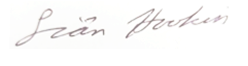  Sian HookinsClerk to the Community CouncilAGENDARefAgenda Item1.Apologies for absence2.Community Police Matters3.Declaration of Members’ interests in the business to be discussed4.Public sessionPublic Question TimePublic Question time – a period of no longer that 10 minutes to received Questions and opinion frommembers of the public on any matter which affects the Village. (NB Attention is drawn to the Council’s Public Question Time Protocol relevant to public participation)5.To receive the minutes of the Ordinary meeting held on 17th October 2022For accuracyFor approval6.To consider any matters arising from the Ordinary Meeting held on 17th October 2022Remembrance 2022 including flag7.Vale of Glamorgan MattersCC Report October-November8.Reports of Council’s Representatives on Outside BodiesCllr Hadley-Community LiaisonCllr Jones-Youth Club9.Old Ford project: updateGeneral Update of project works & volunteer groupFinancial PositionRe-assign BudgetFinal ClaimDeadline ExtensionInvoicesPheasant Acre-Tree Planting £405Grant Smith-Well and surroundsAP EngineeringAnstee Tree Felling Quotes10.Review of progress with other current projectsMounting Block-PlaqueA48 MilestonesFibre OpticCoffin Stile11.Financial Statements YTD 17 November 22 (to be distributed prior to meeting)12.Community AreasVillage GreenMaintenanceTrees outside PubHedges-Cllr T Wilson13.Book of Condolence14.Colwinston Christmas TreesPheasant Acre  2 x 15ft trees each.£135 plus VAT15.Draft Reserves Policy16.Colwinston School17.Remuneration-Payroll18.Clerk’s reportAuditMayor’s grant19.HM Land Registry-UpdateVillage GreenLittle HillOld Ford Project20.Finance & Governance Tool kitSection 6 Bio Diversity-Cllr T WilsonAnnual Report21.CorrespondenceTwmpath Track ObstructionInfrastructure Assets22.To consider any planning mattersResolution under Standing Order 10 (a)(xi)“That in view of the confidential nature of the business about to be transacted, it is advisable in the publicinterest that the public be temporarily excluded and will be instructed to withdraw23.Personnel working Group24.Date and time of next meeting19th December 2022 7pm